Crna Gora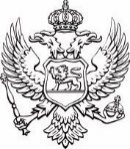 Ministarstvo poljoprivrede,šumarstva i vodoprivredeSpisak javnih funkcionera i liste obračuna njihovih zarada i drugih primanja i naknada u vezi sa vršenjem javne funkcije	Maj 2023. godine	R.b.Ime i prezimeZvanjeIznos zarade za MajIznos zarade za MajBrutoNetoBojović VladislavV.D.Generalni direktor1.575,431.217,93Cimbaljević MiroslavGeneralni direktor1.816,931.385,77Cimbaljević Miroslavčlan komis.za procj.šteta od element.nepogoda531,10441,50Rakočević AndrijanaGeneralna direktorica1.533,421.188,73Burzanović KatarinaGeneralna direktorica1.904,451.446,59Otašević DraganGeneralni direktor1.575,431.217,93Furtula ŽeljkoGeneralni direktor1.596,441.232,52Igor NišavićSekretar ministarstva1.477,401.149,79Stevan GajevićDržavni sekretar2.315,441.732,22Salih A GjonbalajDržavni sekretar1.862,051.417,12Marko RadonjićDržavni sekretar1.956,031.482,45